1. ОБЩИЕ ПОЛОЖЕНИЯ1.1. Настоящие Правила внутреннего распорядка для обучающихся (далее Правила) муниципального бюджетного образовательного учреждения дополнительного образования Дома детского творчества (далее МБОУ ДО ДДТ) разработаны в соответствии с Федеральным законом от 29.12.2012 г. № 273-ФЗ «Об образовании в Российской Федерации», приказом Министерства образования и науки РФ от 29.08.2013г. №1008 «Об утверждении Порядка организации и осуществления образовательной деятельности по дополнительным общеобразовательным программам», приказом Министерства образования и науки РФ от15.03.2013 № 185 «Об утверждении порядка применения к обучающимся и снятии с обучающихся мер дисциплинарного взыскания», Уставом МБОУ ДО ДДТ.1.2. Настоящие Правила разработаны в целях создания наиболее благоприятных возможностей для реализации предусмотренных законодательством Российской Федерации и уставом МБОУ ДО ДДТ, условий для обучения и воспитания, интеллектуального, духовно-нравственного, творческого и физического развития обучающихся, удовлетворения их образовательных потребностей и интересов, обеспечения охраны прав, законных интересов обучающихся, выполнения ими своих прав и обязанностей.1.3. Правила для обучающихся способствуют:- формированию сознательного отношения к обучению;- формированию внутренней дисциплины;Рациональному использованию учебного времени;-улучшению качества образовательного процесса;- реализации главных задач МБОУ ДО ДДТ.1.4.Учебный процесс в МБОУ ДО ДДТ обеспечивается созданием необходимых организационных, экономических, образовательных условий и сознательным отношением к обучению методами убеждения, воспитания, а так же поощрением за добросовестное выполнение принятых обязательств. К нарушителям организации образовательного процесса применяются меры дисциплинарного и общественного воздействия.1.5. Настоящие Правила являются локальным нормативным актом МБОУ ДО ДДТ, обязательным для исполнения всеми обучающимися МБОУ ДО ДДТ.2. ПРАВА И СОЦИАЛЬНЫЕ ГАРАНТИИ ОБУЧАЮЩИХСЯ МБОУ ДО ДДТ 2.1. Права обучающихся охраняются Конвенцией ООН о правах ребенка, действующим законодательством Российской Федерации.2.2. Обучающиеся имеют право на:2.2.1. выбор организации, осуществляющей образовательную деятельность, формы получения образования;2.2.2.получение образовательных услуг по дополнительным общеобразовательным программам;2.2.3. выбор дополнительной общеобразовательной программы в соответствии со своими способностями, потребностями и возможностями, условиями учреждения;2.2.4. обучение по индивидуальным учебным планам;2.2.5. уважение человеческого достоинства, защиту от всех форм физического и психического насилия, оскорбления личности, охрану жизни и здоровья;2.2.6. свободу совести, информации, свободное выражение собственных взглядов и убеждений;2.2.7. развитие своих творческих способностей и интересов, включая участие в конкурсах, олимпиадах, выставках, смотрах, физкультурно-спортивных мероприятиях, в том числе в официальных спортивных соревнованиях, и других массовых мероприятиях;2.2.8.участие в соответствии с законодательством Российской федерации в учебно-исследовательской, научно-исследовательской деятельности, осуществляемой Центром, под руководством педагогических работников Центра;2.2.9. поощрение за успехи в учебной, физкультурно-спортивной, общественной, научно-исследовательской, творческой деятельности;2.2.10. посещение по своему выбору мероприятий, которые проводятся в центре и не предусмотрены учебным планом, в порядке установленным локальными нормативными актами;2.2.11. участие в общественных объединениях, созданных в соответствии с законодательством Российской федерации, а также на создание общественных объединений, обучающихся в установленном Федеральным законом порядке;2.2.12. посещение двух и более объединений;2.2.13. переход в другое объединение в течение учебного года;2.2.14. пользование материально-технической базой, информационно-методическими и библиотечными фондами, техническими средствами МБОУ ДО ДДТ в соответствии с их учебным предназначением2.2.15.Обжалование приказов, распоряжений и иные действия администрации МБОУ ДО ДДТ в порядке, установленном законодательством Российской Федерации;3. ОСНОВНЫЕ ОБЯЗАННОСТИ ОБУЧАЮЩИХСЯ МБОУ ДО ДДТ3.1. Обучающиеся МБОУ ДО ДДТ обязаны:3.1.1.выполнять требования устава МБОУ ДО ДДТ, настоящих Правил, законодательства РФ по вопросам организации и осуществления образовательного процесса;3.1.2.уважать честь и достоинство обучающихся и работников МБОУ ДО ДДТ во время пребывания в учреждении и в других общественных местах, во время проведения занятий, мероприятий;3.1.3.вести себя достойно, воздерживаться от действий, мешающих другим обучающимся МБОУ ДО ДДТ овладевать знаниями, соблюдать дисциплину, своевременно и точно исполнять распоряжения администрации МБОУ ДО ДДТ, соблюдать требования по обеспечению безопасности в учреждении;3.1.4.бережно и ответственно относиться к имуществу, эффективно использовать оборудование и технические средства обучения, поддерживать чистоту и порядок в зданиях и помещениях, соблюдать чистоту на территории, экономно и эффективно использовать материалы, ресурсы, оборудование;3.1.5.заниматься ответственно и добросовестно, эффективно использовать образовательные и социально-культурные возможности МБОУ ДО ДДТ для саморазвития и самосовершенствования;3.1.6.своевременно, без опозданий, приходить на занятия, извещать педагогического работника (руководителя объединения) о причинах отсутствия на занятиях; 3.1.7.иметь опрятный внешний вид, сменную обувь, форму для специализированных занятий в соответствии с требованиями дополнительной общеобразовательной программы;3.1.8.представить медицинские документы, подтверждающие удовлетворительное состояние здоровья для занятий в объединениях физкультуры и спорта, хореографии;3.1.9.выполнять условия дополнительных общеобразовательных программ: посещать согласно учебному расписанию занятия и выполнять в установленные сроки все виды заданий, предусмотренные программой и/или учебным планом;3.1.10.соблюдать требования техники безопасности, санитарно-гигиенические нормы, правила пожарной безопасности при организации образовательного процесса;3.1.11.в случае экстренной ситуации, связанной с обнаружением любой опасности жизни и здоровью, незамедлительно сообщить об этом педагогическому работнику или любому сотруднику МБОУ ДО ДДТ;3.2. Обучающимся запрещается:3.2.1.приносить, передавать, использовать во время образовательного процесса (как на территории МБОУ ДО ДДТ, так и во время проведения занятий, мероприятий) оружие, колющие и режущие предметы, боеприпасы, взрывчатые вещества, пиротехнические игрушки, а также другие предметы, подвергающие опасности жизнь и здоровье других людей;3.2.2.приносить, передавать и употреблять спиртные напитки, средства токсического и наркотического опьянения, табачные изделия, находиться в помещениях МБОУ ДО ДДТ в состоянии алкогольного или наркотического опьянения. Курение в помещениях на территории МБОУ ДО ДДТ запрещено;3.2.3.применять физическую силу для выяснения отношений, используя запугивание, вымогательство;3.2.4.совершать любые действия, влекущие за собой опасные последствия для окружающих, такие как толкание, удары любыми предметами, бросание чем-либо и т.д.;3.2.5.играть в азартные игры (например, карты и т.п.);3.2.6.находиться в помещениях МБОУ ДО ДДТ в верхней одежде;3.2.7.пользоваться во время занятий средствами мобильной связи;3.2.8.употреблять во время занятий пищу и напитки;3.2.9.приводить или приносить в МБОУ ДО ДДТ животных;3.2.10.громко разговаривать и шуметь во время занятий.4. ПРАВИЛА ПОВЕДЕНИЯ ОБУЧАБЩИХСЯ В МБОУ ДО ДДТ 4.1.Обучающимся в МБОУ ДО ДДТ предлагаются различные формы организации образовательного процесса (занятия в учебном кабинете, актовом зале; лекции, экскурсии, участие в концертах, выставках, акциях, посещение выставок, концертов, спектаклей; участие в массовых мероприятиях, соревнованиях, конкурсах, олимпиадах, фестивалях, походах и т.д.);4.2.Форма одежды в МБОУ ДО ДДТ – свободная. Обучающиеся должны быть опрятно одетыми, следить за своим внешним видом.4.3. Обучающиеся обязаны соблюдать правила личной и общественной гигиены, носить сменную обувь в любое время года, соблюдать и поддерживать чистоту в зданиях и помещениях учреждения.4.4.В целях обеспечения сохранности имущества МБОУ ДО ДДТ, обучающихся, сотрудников, а также поддержания общественного порядка в зданиях, помещениях и прилегающей территории, обучающиеся и воспитанники обязаны выполнять требования по соблюдению пропускного режима.4.5.Обучающиеся должны оказывать уважение взрослым, быть внимательными к окружающим, уважительно относиться к товарищам, заботиться о младших, здороваться с работниками и посетителями МБОУ ДО ДДТ.4.6.Обучающиеся обязаны приходить в МБОУ ДО ДДТ не позднее, чем за 15 минут до начала занятий.4.7.На занятиях иметь при себе необходимые для участия в образовательном процессе принадлежности и литературу, форму для специализированных занятий.4.8.Строго соблюдать правила безопасности при работе с техническими средствами обучения, при выполнении практических работ.4.9.Обучающиеся во время перемен выходят из учебного помещения для отдыха и проветривания помещения. На переменах запрещается кричать, шуметь, бегать, играть в игры, которые могут привести к травмам и порче имущества, быть внимательными на лестницах, бегать и устраивать игры на лестницах, перегибаться через перила.5. ПООЩРЕНИЕ ОБУЧАЮЩИХСЯ МБОУ ДО ДДТ 5.1.За высокие результаты и достигнутые успехи в обучении, в творчестве, научно-исследовательской деятельности, спорте, активную социально-значимую деятельность в объединении к обучающимся могут применяться следующие виды поощрения:- объявление благодарности;- награждение дипломом, грамотой или благодарственным письмом;- награждение ценным подарком;- направление благодарственного письма родителям;- представление к награждению на уровне поселка, области, России;- другие вознаграждения.5.2.Меры поощрения применяются администрацией совместно или по согласованию с руководителями объединений, педагогическим коллективом. При поощрении учитывается мнение объединения.6. ОТВЕТСТВЕННОСТЬ ОБУЧАЮЩИХСЯ6.1. За неисполнение или нарушение устава МБОУ ДО ДДТ, настоящих Правил к обучающимся могут быть применены меры дисциплинарного взыскания – замечание, выговор, отчисление из МБОУ ДО ДДТ, в соответствии с Положением о поощрениях и взысканиях обучающихся МБОУ ДО ДДТ.6.2. При выборе меры дисциплинарного взыскания МБОУ ДО ДДТ учитывает тяжесть дисциплинарного проступка, причины и обстоятельства, при которых он совершен, предыдущее поведение обучающихся, его психофизическое и эмоциональное состояние, а также мнение педагога и родителей (законных представителей) несовершеннолетнего обучающегося.6.3. Обучающийся, родители (законные представители) обучающегося вправе обжаловать в комиссию по урегулированию споров между участниками образовательных отношений меры дисциплинарного взыскания и их применение к обучающемуся.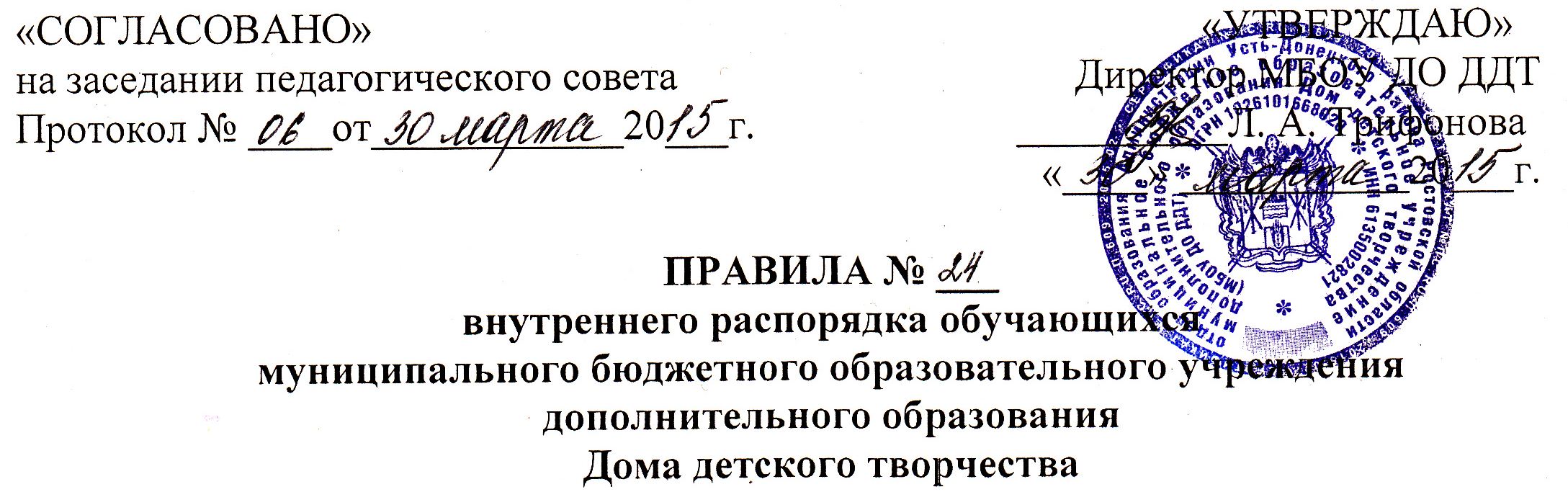 